											N° 3BREST  RENNES  1979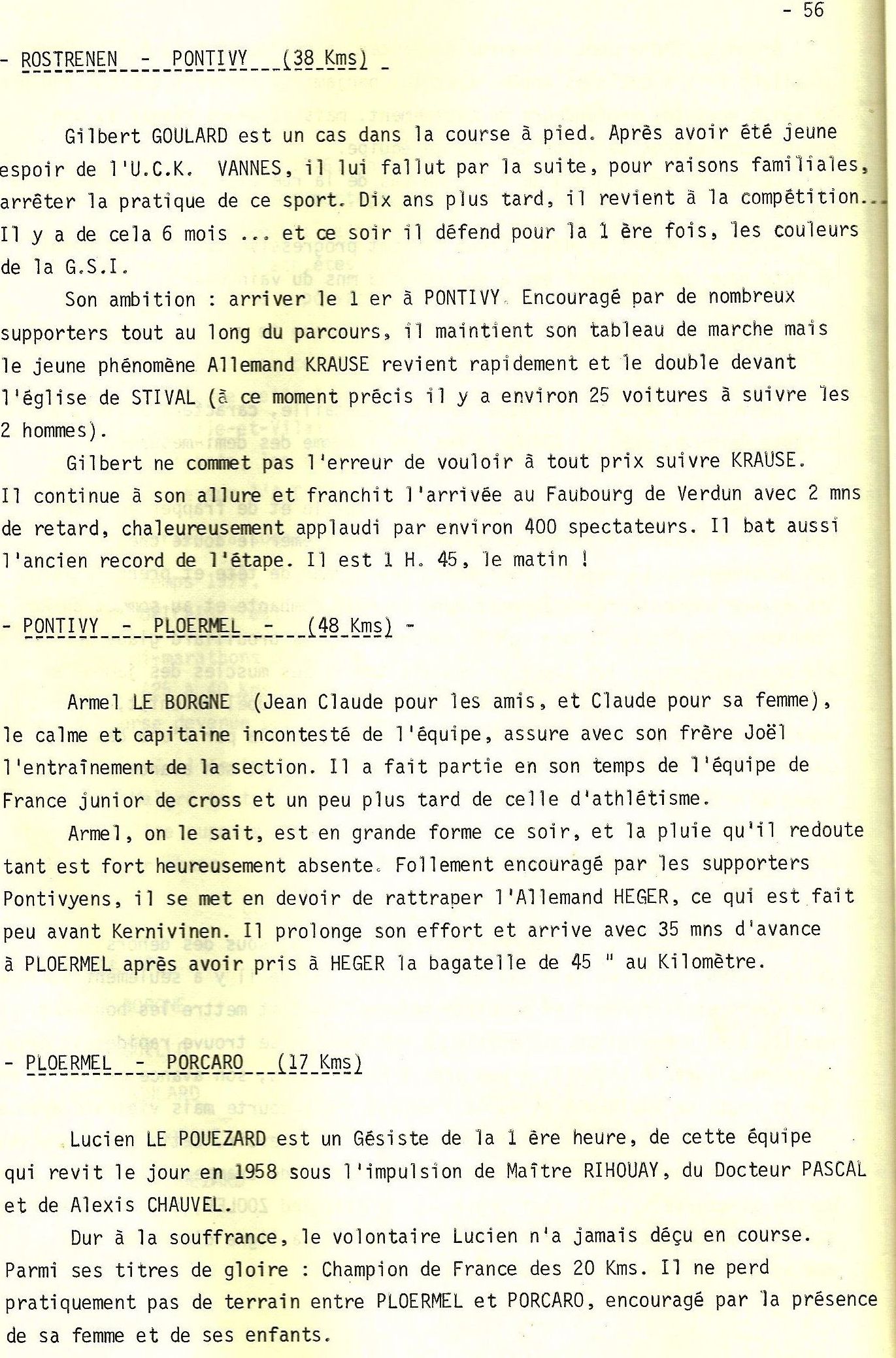 